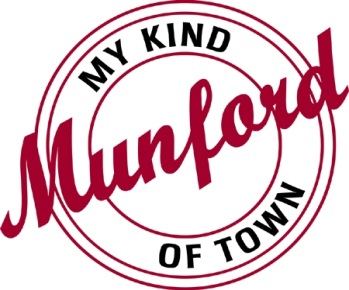 Munford Municipal-Regional Planning CommissionJuly 14, 2020The regular monthly meeting of the Munford Municipal-Regional Planning Commission met on Tuesday, July 14, 2020 at 6:30 P.M. in the Munford Municipal building located at 70 College Street with the following: PRESENT:   Chairman Roy Meadors, Secretary Sue Arthur, John Moren, Mayor Dwayne Cole, David Keeton and Vernon Pairmore. ABSENT:   Vice-Chairman Rick Wilson ALSO, PRESENT:   James Millican, Planner Will Radford, Code Enforcement /Building Inspector Glenn Stringfellow and Recording Secretary Barbara Younger.The meeting was called to order at 6:30 PM by Chairman Roy Meadors.  There was a quorum present.APPROVAL OF MINUTES – from March 10, 2020There were no minutes for the months of April, May, and June due to no business.There was a motion by Vernon Pairmore, seconded by David Keeton to approve the minutes from March 10, 2020 as presented.  Motion carried. OLD BUSINESS - NoneNEW BUSINESSHard Times Minor Subdivision -  WithdrawnBackgroundA minor subdivision plat has been submitted on behalf of Donald K. and Nancy Jones to create one lot near 314 Hard Times Drive.  The property can be further identified as Parcel 3.16 on Tipton County Tax Map 81.  The property is zoned FAR (Forestry, Agriculture, Residential) District.  The property does not appear to be located in a federally identified flood hazard area according to FIRM #47167C0310F, effective on 12/19/2006.AnalysisThe purpose of this plat is to create 1 new lot from a 26.3 (approximate) acre parent tract.Walker Field Road is classified as a Regional Collector Street on the Munford Major Road Plan the plat appears to be dedicating the required Right of Way. (30 feet from the Centerline).The lots meet the minimum lot requirements (10,000 sq. ft.), Lot width (100 feet), and setback requirements of the FAR District.The new lot needs to be approved for septic by the Tennessee Department of Environment and Conservation.RecommendationStaff Recommends approval of the plat.This item was withdrawn.Quality Tire Site PlanBackgroundA site plan has been submitted to construct an addition onto Quality Tire and Service at 545 Watson Road.  The property can be further identified as Parcel 2.00 on Tipton County Tax Map 127K, Group B.  The property is zoned P-B (Planned Business) District.  The property consists of 3.27 acres and does not appear to be situated in a federally identified flood hazard area according to Tipton County FIRM panel #47167C0315F, effective on 5/4/2009.AnalysisThe site plan is showing an 80 x 130 foot building being constructed on the existing site.The existing use is a permitted use in the P-B District.The Site Plan has been approved by the City Engineer regarding drainage and grading.The proposed building meets the setback requirements of the P-B District.RecommendationStaff recommends approval of the site plan.There was a motion by David Keeton, seconded by Vernon Pairmore to approve the Quality Tire Site Plan as presented.  Motion carried, all present voting aye.OTHER BUSINESS – NoneV.	REPORTSMayoral Comments and IssuesMunford Public Works Department has gone to a 4 day 10 hour shift schedule. The Sidewalk and Turning lane projects are moving forward slowly.Waste Pro will modify their schedule for servicing Munford.  They have been hit with about 25% of their employees out with the Covid-19 virus or awaiting results from testing.All employees are receiving a 2% raise with the approval of the Fiscal 2021 Budget.Munford will be putting a new roof on the Regions Plaza building.Building Inspector – Permitting and Enforcement ReportThere was a motion by David Keeton, seconded by John Moren to accept the Building Inspector-Permitting and Enforcement Reports (March, April, May, and June) as presented. Motion carried, all present voting aye.There being no further business, the meeting was adjourned at 6:43 PM.____________________________			______________________________Chairman Roy Meadors 					Sue Arthur, Secretary____________________________Barbara Younger, Recording Secretary